Úkoly pro 4. třídu  6. – 9.4. 2021VLASTIVĚDAPONDĚLÍ  VELIKONOČNÍ 5.4. 2021 Středa  7.4.2021Stále pokračujeme v  učivu o historii naší země. Na počátku  si zopakujeme podle modrých otázek .Tento týden budeme pracovat v  učebnic na straně  48 - 49. UČ str.48 – 49 (pouze jeden odstavec) , přečteme, odpovíme na modré otázky 1 – 3.Ocitáme se na počátku 15. století. Zápis si opiš z tabule do sešitu. Křížovky překreslovat nemusíš, pouze zapiš vyluštěné slovo. Každá správně vyluštěná křížovka znamená jedničku.JAN HUS - pokračování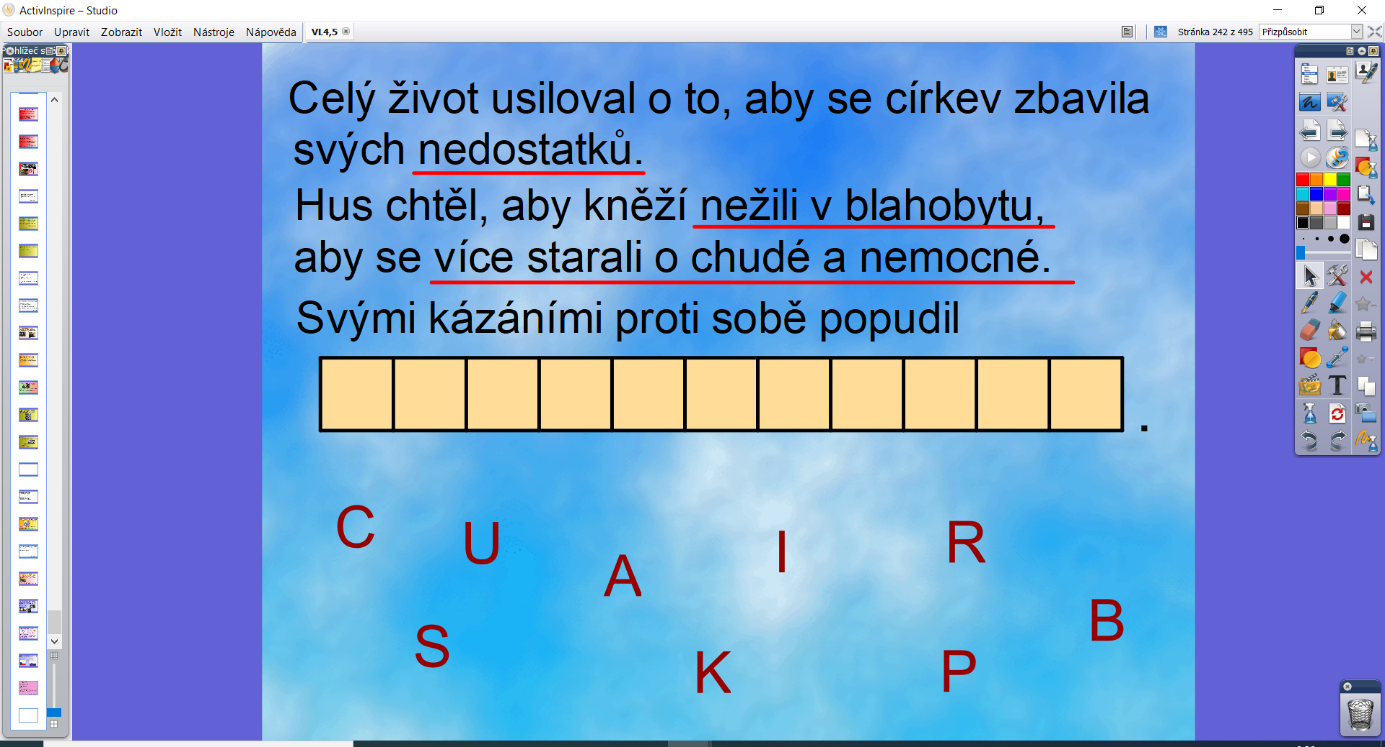 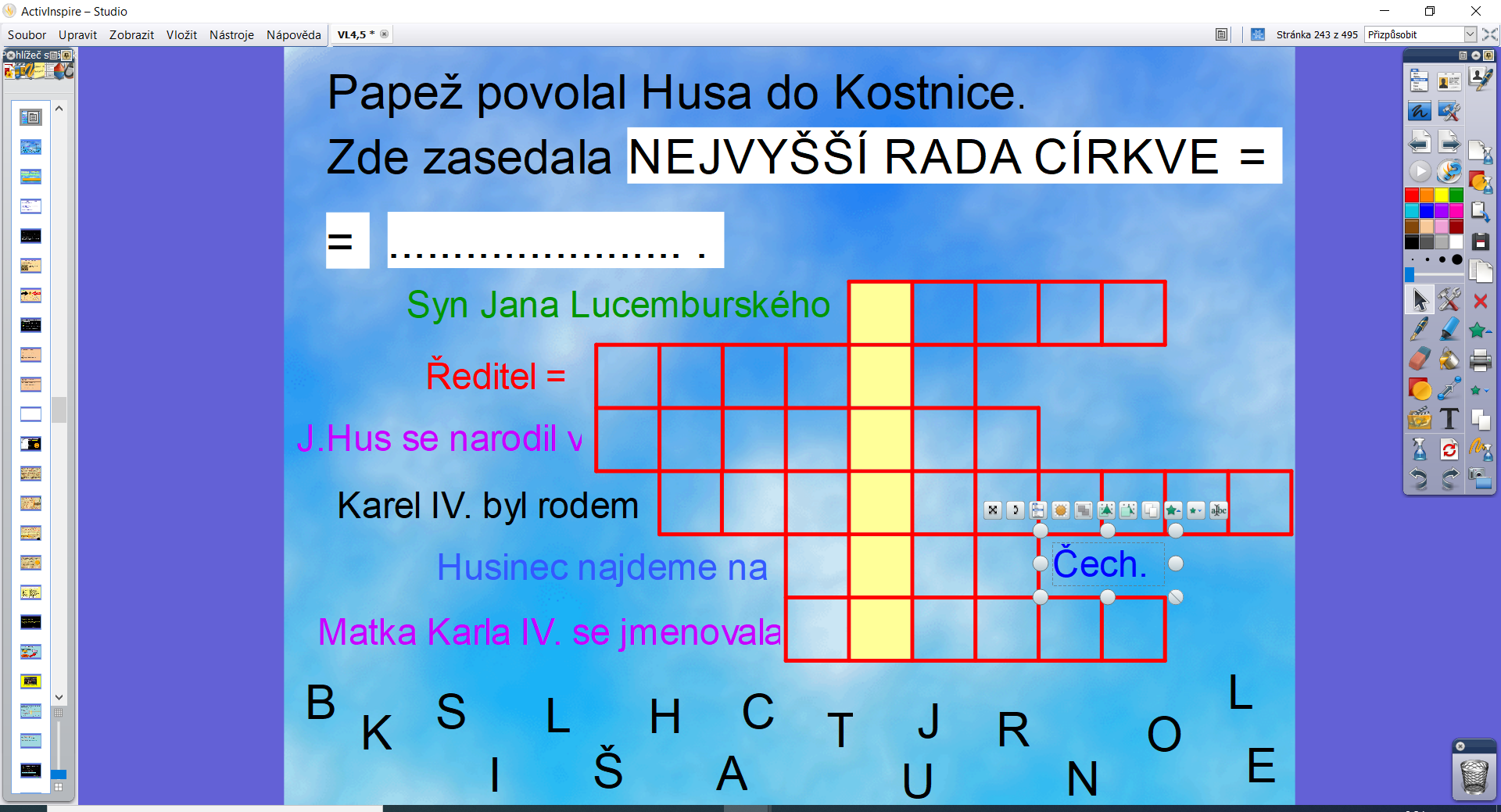 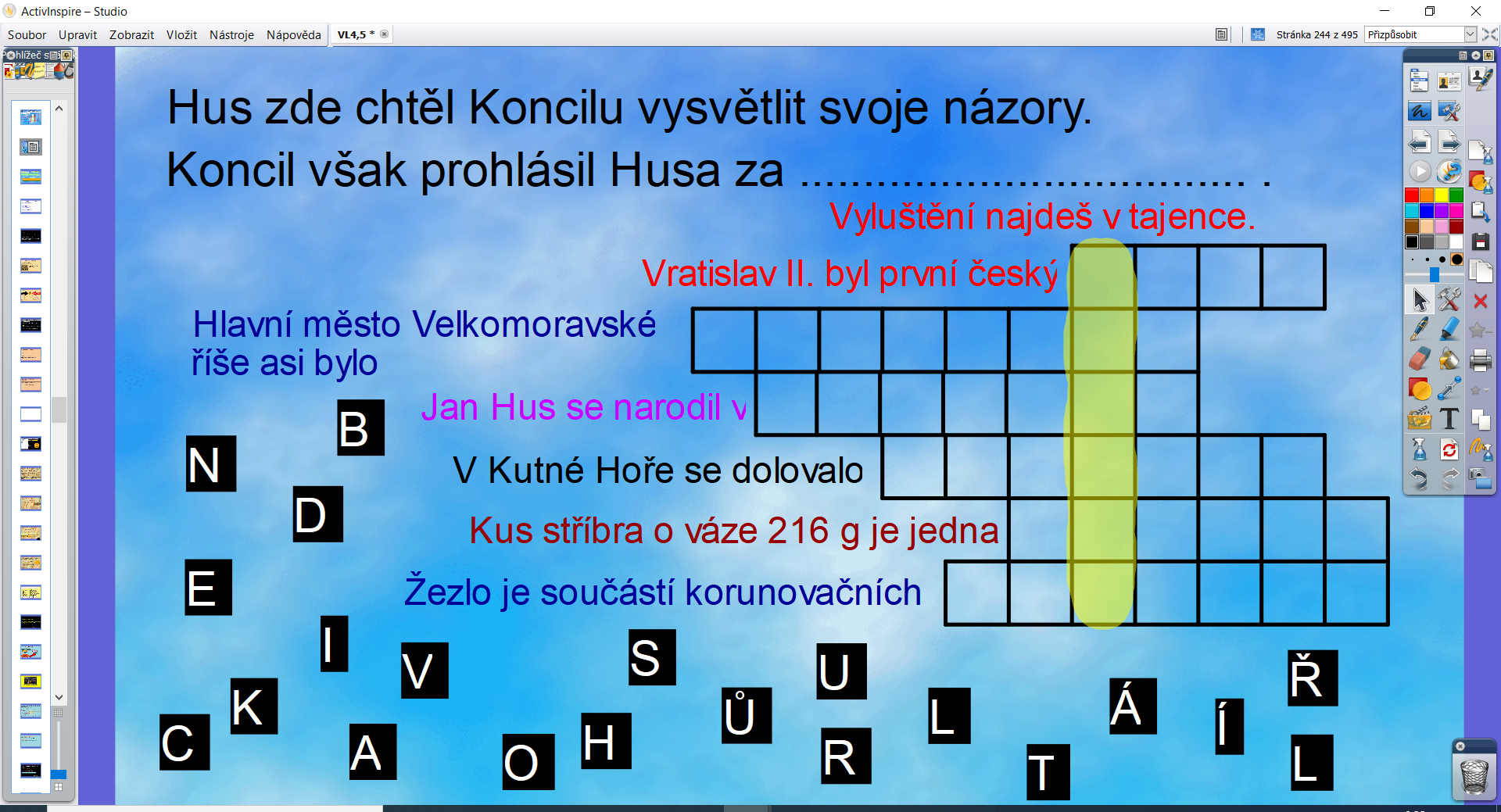 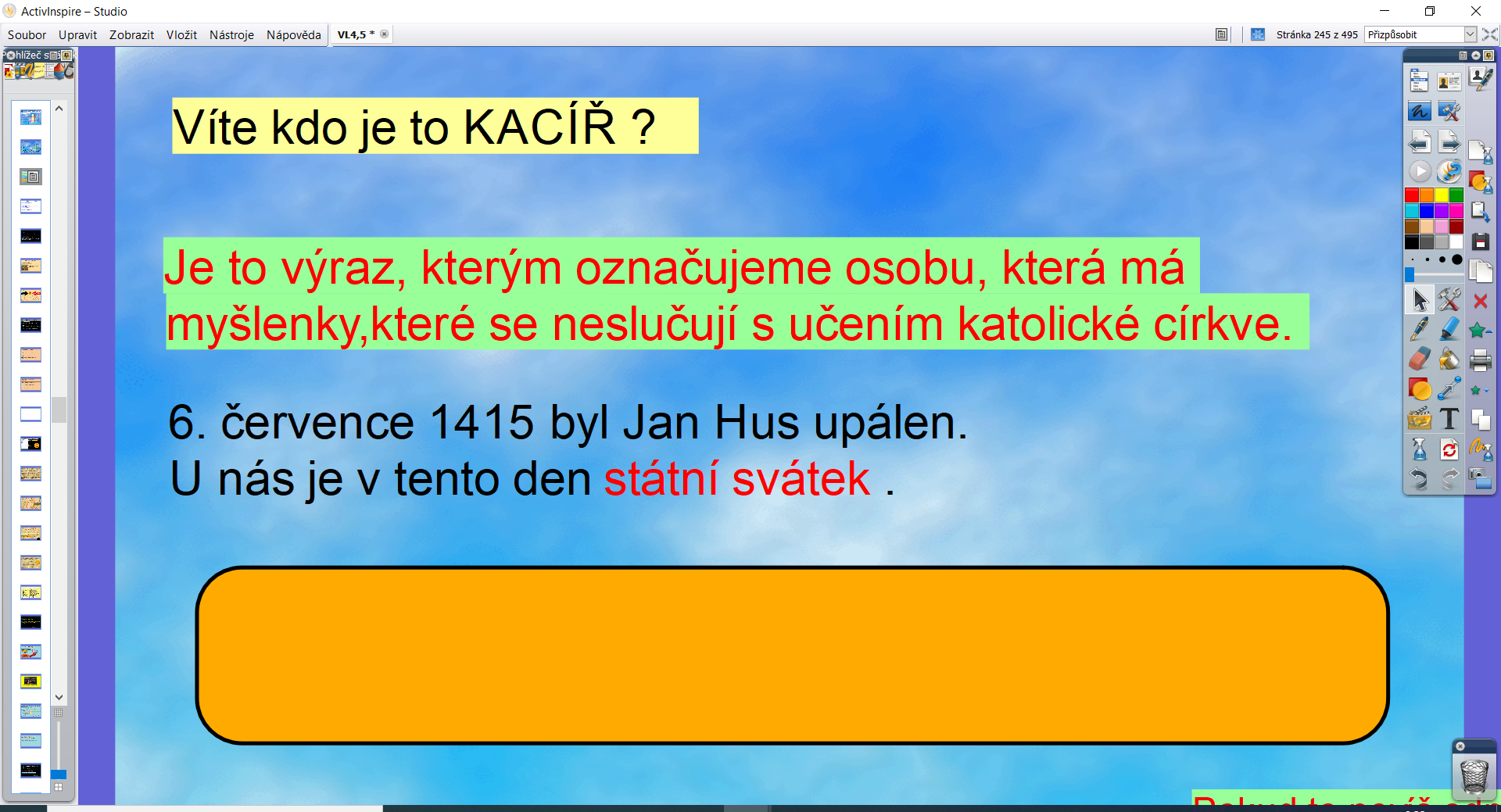 ODPOVĚZ JEDNODUŠE, STAČÍ I JEDNÍM SLOVEM. JEDNÁ SE O PŘÍPRAVU NA OPAKOVÁNÍ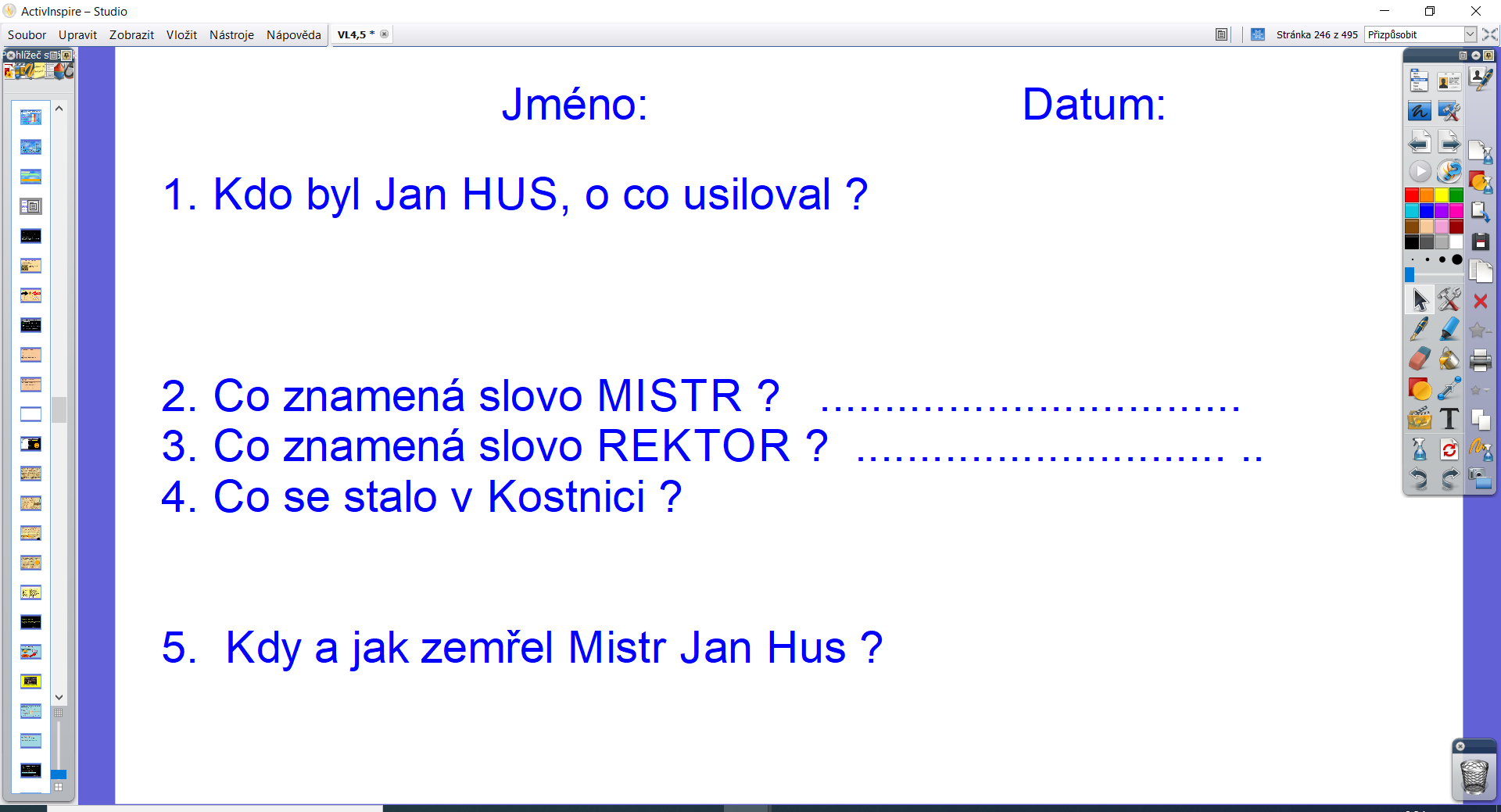 